ВЛАДИМИРСКАЯ ОБЛАСТЬЗАКОНО РЕГУЛИРОВАНИИ ОТДЕЛЬНЫХ ВОПРОСОВ УЧАСТИЯ ГРАЖДАН В ОХРАНЕОБЩЕСТВЕННОГО ПОРЯДКА НА ТЕРРИТОРИИ ВЛАДИМИРСКОЙ ОБЛАСТИПринятпостановлениемЗаконодательного СобранияВладимирской областиот 22 апреля 2015 года N 96Статья 1. Общие положения1. Настоящий Закон регулирует отдельные вопросы участия граждан в охране общественного порядка на территории Владимирской области.2. Правовую основу участия граждан в охране общественного порядка составляют Конституция Российской Федерации, общепризнанные принципы и нормы международного права, федеральные конституционные законы, Федеральный закон от 6 октября 1999 года N 184-ФЗ "Об общих принципах организации законодательных (представительных) и исполнительных органов государственной власти субъектов Российской Федерации", Федеральный закон от 6 октября 2003 года N 131-ФЗ "Об общих принципах организации местного самоуправления в Российской Федерации", Федеральный закон от 7 февраля 2011 года N 3-ФЗ "О полиции", Федеральный закон от 2 апреля 2014 года N 44-ФЗ "Об участии граждан в охране общественного порядка" (далее - Федеральный закон "Об участии граждан в охране общественного порядка"), иные федеральные законы и принятые в соответствии с ними нормативные правовые акты Российской Федерации, настоящий Закон и иные нормативные правовые акты Владимирской области, а также муниципальные нормативные правовые акты.3. Понятия, используемые в настоящем Законе, применяются в значениях, определенных Федеральным законом "Об участии граждан в охране общественного порядка".Статья 2. Удостоверение и отличительная символика народного дружинника1. Народные дружинники при участии в охране общественного порядка должны иметь при себе удостоверение народного дружинника, а также использовать символику народного дружинника.2. Отличительной символикой народного дружинника являются нагрудный знак народного дружинника и нарукавная повязка, которая носится на предплечье левой руки.3. Описание удостоверения народного дружинника и его образец устанавливаются в приложении 1 к настоящему Закону.4. Описание нагрудного знака народного дружинника и его образец устанавливаются в приложении 2 к настоящему Закону.5. Описание нарукавной повязки народного дружинника и ее образец устанавливаются в приложении 3 к настоящему Закону.6. Порядок изготовления, хранения, учета и выдачи нагрудных знаков народных дружинников и нарукавных повязок устанавливается администрацией Владимирской области.7. Изготовление удостоверений и отличительной символики народных дружинников осуществляется за счет средств областного бюджета.8. Признаются действительными удостоверения, отличительная символика народного дружинника, изготовленные в соответствии с Законом Владимирской области от 10 июня 2013 года N 60-ОЗ "Об участии граждан в охране общественного порядка на территории Владимирской области".Статья 3. Порядок выдачи удостоверения народного дружинника1. Оформление, выдача и замена удостоверения народного дружинника осуществляются уполномоченным должностным лицом органа местного самоуправления соответствующего муниципального образования Владимирской области, на территории которого создана народная дружина.Передача удостоверений народных дружинников органам местного самоуправления муниципальных образований Владимирской области производится исполнительным органом государственной власти, уполномоченным Губернатором Владимирской области.2. Выдача удостоверения народного дружинника осуществляется на основании представления командира народной дружины при предъявлении народным дружинником документа, удостоверяющего личность, под роспись в книге учета выдачи удостоверений народных дружинников.3. Перед выдачей удостоверения народный дружинник должен быть ознакомлен с правами, обязанностями народного дружинника, общими условиями и пределами применения народными дружинниками физической силы, установленными федеральным законодательством.4. Удостоверение народного дружинника выдается на срок, указанный в представлении командира народной дружины, но не более чем на три года.5. В случаях утраты удостоверения народного дружинника, его порчи, изменения народным дружинником фамилии, имени или отчества замена удостоверения осуществляется на основании заявления народного дружинника, поданного командиру народной дружины.В случае изменения народным дружинником фамилии, имени или отчества к заявлению прилагаются копии документов, подтверждающих факт таких изменений.В случае порчи, изменения народным дружинником фамилии, имени или отчества удостоверение народного дружинника подлежит возврату при выдаче нового удостоверения.Статья 4. Участие членов казачьих обществ, внесенных в государственный реестр казачьих обществ в Российской Федерации, в охране общественного порядка на территории Владимирской областиНародные дружинники из числа членов казачьих обществ, внесенных в государственный реестр казачьих обществ в Российской Федерации, выполняют обязанности по охране общественного порядка в форменной одежде, установленной для членов казачьего общества, с использованием нагрудного знака народного дружинника.Статья 5 вступает в силу с 1 января 2016 года.Статья 5. Страховые гарантии народных дружинников1. Личное страхование народных дружинников на период их участия в проводимых органами внутренних дел (полицией) или иными правоохранительными органами мероприятиях по охране общественного порядка осуществляется за счет средств областного бюджета в порядке, установленном администрацией Владимирской области.2. Размер индивидуальной страховой суммы застрахованного лица устанавливается администрацией Владимирской области.Статья 6. Признание утратившим силу Закона Владимирской областиПризнать утратившим силу Закон Владимирской области от 10 июня 2013 года N 60-ОЗ "Об участии граждан в охране общественного порядка на территории Владимирской области" ("Владимирские ведомости", 2013, 15 июня).Статья 7. Вступление в силу настоящего ЗаконаНастоящий Закон вступает в силу через десять дней после его официального опубликования, за исключением статьи 5 настоящего Закона, вступающей в силу с 1 января 2016 года.ГубернаторВладимирской областиС.Ю.ОРЛОВАВладимир8 мая 2015 годаN 53-ОЗПриложение 1к ЗаконуВладимирской областиот 08.05.2015 N 53-ОЗОПИСАНИЕУДОСТОВЕРЕНИЯ НАРОДНОГО ДРУЖИННИКА1. Удостоверение народного дружинника (далее - удостоверение) представляет собой двухстраничную книжку, наклеенную на плотное складывающееся пополам основание, обтянутое бумвинилом темно-красного цвета. Удостоверение в развернутом виде имеет размеры 210 x 70 мм.2. На внешней стороне удостоверения воспроизводится изображение герба Владимирской области, ниже следует надпись в две строки прописными буквами: "УДОСТОВЕРЕНИЕ народная дружина". Указанные изображение и надпись выполняются тиснением фольгой золотистого цвета.3. Для изготовления внутренней выклейки удостоверения используется плотная бумага белого цвета с фоновой сеткой темно-красного цвета.4. В левой части левой стороны внутренней выклейки удостоверения размещается рамка для фотографии владельца удостоверения, изготовленной в черно-белом исполнении на матовой фотобумаге анфас без головного убора размером 30 x 40 мм. Под рамкой располагается надпись: "личная подпись". Справа от фотографии располагаются надписи: "Действительно по "____" ________ 20___ г." в две строки, "Срок действия продлен по "____" ________ 20___ г." в две строки, ниже "(наименование должности должностного лица органа местного самоуправления)" и его подпись в шесть строк.5. На правой стороне внутренней выклейки удостоверения вверху размещаются надписи: "Владимирская область" в одну строку, "УДОСТОВЕРЕНИЕ НАРОДНОГО ДРУЖИННИКА" в две строки, "Серия _____ N ____", под ними черным цветом делается запись фамилии, имени, отчества народного дружинника в именительном падеже.6. На удостоверении на левой стороне внутренней выклейки ставится печать соответствующего органа местного самоуправления. Печать скрепляет подпись уполномоченного должностного лица органа местного самоуправления соответствующего муниципального образования Владимирской области и накрывает правый нижний угол фотографии.ОБРАЗЕЦ УДОСТОВЕРЕНИЯНАРОДНОГО ДРУЖИННИКА1. Лицевая сторона удостоверения народного дружинника:2. Внутренняя сторона удостоверения народного дружинника:Приложение 2к ЗаконуВладимирской областиот 08.05.2015 N 53-ОЗОПИСАНИЕНАГРУДНОГО ЗНАКА НАРОДНОГО ДРУЖИННИКА1. Нагрудный знак представляет собой композицию, выполненную из металла в форме щита, с вырезанными верхними краями, размером в высоту 75 мм и ширину 60 мм.2. В центральной части щита, покрытого эмалью коричневого цвета, имеющего окантовку, выполненную из металла бронзового цвета, расположено рельефное многоцветное изображение герба Владимирской области.3. По центру окантовки щита расположены семь рельефных клепок, четыре из них по углам в верхней части щита, три в нижней части щита.4. На боковых и нижней части щита расположено изображение симметрично развивающейся ленты красного цвета, имеющее окантовку из металла бронзового цвета, с рельефными надписями на ней "НАРОДНАЯ", "ДРУЖИНА" на левой и правой частях ленты соответственно.5. На обратной стороне знака имеется булавка для крепления к одежде.ОБРАЗЕЦ НАГРУДНОГО ЗНАКАНАРОДНОГО ДРУЖИННИКА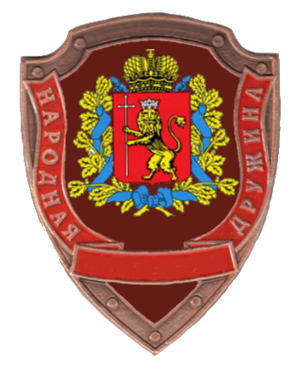 Приложение 3к ЗаконуВладимирской областиот 08.05.2015 N 53-ОЗОПИСАНИЕНАРУКАВНОЙ ПОВЯЗКИ НАРОДНОГО ДРУЖИННИКАНарукавная повязка народного дружинника изготавливается из красной ткани длиной 25 см и шириной 12 см. Края повязки подрубаются, к ним пришивается тесьма (резинка) для закрепления повязки на рукаве. На повязку наносится красителем белого цвета надпись: "НАРОДНЫЙ ДРУЖИННИК".ОБРАЗЕЦ НАРУКАВНОЙ ПОВЯЗКИНАРОДНОГО ДРУЖИННИКА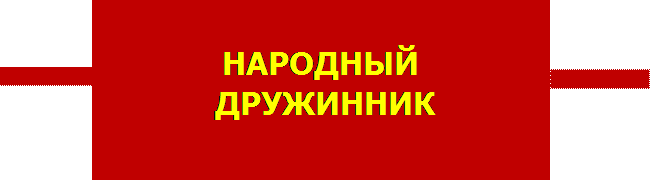 8 мая 2015 годаN 53-ОЗ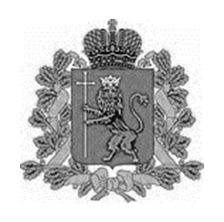 УДОСТОВЕРЕНИЕнародная дружинаДействительно по"_____" ____________ 20__ г.Срок действия продлен по"_____" ____________ 20__ г._______________________(наименование должности должностного лица органаместного самоуправления) _______________________(подпись)Владимирская областьУДОСТОВЕРЕНИЕНАРОДНОГО ДРУЖИННИКАСерия _____ N ________________________________________________________________________________________________(Ф.И.О.)Действительно по"_____" ____________ 20__ г.Срок действия продлен по"_____" ____________ 20__ г._______________________(наименование должности должностного лица органаместного самоуправления) _______________________(подпись)Владимирская областьУДОСТОВЕРЕНИЕНАРОДНОГО ДРУЖИННИКАСерия _____ N ________________________________________________________________________________________________(Ф.И.О.)_______________ (личная подпись)_______________ (личная подпись)_______________ (личная подпись)Действительно по"_____" ____________ 20__ г.Срок действия продлен по"_____" ____________ 20__ г._______________________(наименование должности должностного лица органаместного самоуправления) _______________________(подпись)Владимирская областьУДОСТОВЕРЕНИЕНАРОДНОГО ДРУЖИННИКАСерия _____ N ________________________________________________________________________________________________(Ф.И.О.)М.П.М.П.М.П.М.П.Владимирская областьУДОСТОВЕРЕНИЕНАРОДНОГО ДРУЖИННИКАСерия _____ N ________________________________________________________________________________________________(Ф.И.О.)